VAD ÄR UNPAYWALL?Unpaywall är en add-on för webbläsare som hjälper dig då du stöter på vetenskapliga artiklar som finns bakom en betalmur.Mer information: http://unpaywall.org
(på denna webbplats kan du även enkelt installera Unpaywall i din egen webbläsare)TA I BRUK UNPAYWALLChrome:More tools (Fler verktyg)Extensions(Tillägg) (listar tillägg som redan används) Get more extensions (Hämta flera tillägg)Chrome Web StoreSearch (Sök i butiken)Add to Chrome (Lägg till)Firefox:Add-ons (Tillägg)Search (Hitta tillägg)Add to Firefox (Lägg till i Firefox)Install (Installera)HUR FUNGERAR UNPAYWALL?Sök efter intressanta vetenskapliga artiklar t.ex. med hjälp av Google eller Google Scholar. Då du ser ett grönt lås i kanten av sidan till höger om artikeln,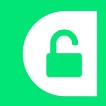 klicka på låset för att läsa artikeln. Om låset är grått, är artikeln endast tillgänglig bakom en betalmur.I Unpaywall finns ett arbetsläge som kallas ”OA-nerd mode”. Om du ställer in detta arbetsläge i Unpaywall berättar färgen på låset om hela texten är Golden OA, Green OA eller publicerad i en hybridtidskrift.Unpaywall kan även ställas in så att programmet utesluter resultat från källor som eventuellt är mindre pålitliga, såsom Researchgate. Detta minskar antalet sökresultat med cirka 20 procent.